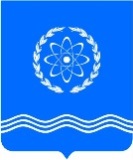 				ОБНИНСКОЕ  ГОРОДСКОЕ  СОБРАНИЕГОРОДСКОГО ОКРУГА «ГОРОД ОБНИНСК»П Р О Т О К О Л  № 35г. Обнинск 									от 12 декабря 2017 годаПредседательствующий: Викулин В.В. –   Глава городского самоуправления,							Председатель городского СобранияПрисутствовали депутаты городского Собрания:Наволокин В.В. – заместитель Председателя городского Собрания,Сошников М.А. – заместитель Председателя городского Собрания.Отсутствовали депутаты городского Собрания:Галкин И.А., Гуров З.Р., Косинская А.Б.Приглашены: Шапша В.В. – глава Администрации города;Ананьев Г.Е. – заместитель главы Администрации города по экономическому развитию;Башкатова К.С. – заместитель главы Администрации города по вопросам управления делами; Лежнин В.В. – заместитель главы Администрации города по вопросам городского хозяйства;Козлов А.П. – заместитель главы Администрации города по градостроительным вопросам;Попова Т.С. – заместитель главы Администрации города по социальным вопросам;Волнистова Т.В. – начальник Управления общего образования Администрации города;Жарский В.А. – начальник Управления социальной защиты населения Администрации города;Коновалова Л.И. – начальник Управления финансов Администрации города;Короткова В.И. – начальник Управления имущественных и земельных отношений Администрации города;Помещикова С.А. – начальник правового Управления Администрации города;Фалеева И.Н. – начальник управления культуры и молодежной политики Администрации города;Шаванова Т.В. – заместитель начальника Управления финансов Администрации города;Горюнова Н.Г. – начальник отдела бухгалтерского учета Администрации города;Черныш Н.В. – начальник отдела экономической политики Администрации города;Радович А.С. – специалист Управления архитектуры и градостроительства Администрации города;Артемьев Г.Ю. – председатель Контрольно-счетной палаты;Чумак Д.Ю. – прокурор города.Представители средств массовой информации.ПроектПОВЕСТКА ДНЯ:О бюджете города Обнинска на 2018 год и плановый период 2019 и 2020 годовОб утверждении местных нормативов градостроительного проектирования муниципального образования «Город Обнинск»О внесении изменений в Положение об Администрации (исполнительно- распорядительном органе) городского округа «Город Обнинск», утвержденное решением Обнинского городского Собрания от 27.10.2009 № 08-78О внесении изменений в Положение о порядке разработки, рассмотрения, утверждения и реализации стратегии социально-экономического развития муниципального образования «Город Обнинск» как наукограда Российской Федерации, утвержденное решением Обнинского городского Собрания от 28.06.2016 № 09-14Об установке памятной (мемориальной) доски Испанскому детскому дому на фасаде здания главного корпуса  АО ГНЦ РФ–ФЭИ  имени А.И.ЛейпунскогоО подтверждении и присвоении звания «Народный самодеятельный коллектив» коллективам художественного творчестваО направлении депутатов городского Собрания на повышение квалификацииРазное:ВИКУЛИН В.В. открыл заседание городского Собрания и поприветствовал всех присутствующих. Предложил принять повестку дня за основу. Поставил это предложение на голосование.ГОЛОСОВАЛИ: «за» - 27, «против» - 0, «воздержались» - 0.ВИКУЛИН В.В. спросил, есть ли дополнения  и предложения в повестку дня. Предложений от депутатов не последовало. Предложил проголосовать за повестку дня в целом.ГОЛОСОВАЛИ: «за» - 27, «против» - 0, «воздержались» - 0.1.СЛУШАЛИ: КОНОВАЛОВУ Л.И. по первому вопросу повестки заседания городского Собрания «О бюджете города Обнинска на 2018 год и плановый период 2019 и 2020 годов».КОНОВАЛОВА Л.И. доложила, что в процессе рассмотрения и обсуждения бюджета города в комитетах городского Собрания и с главой Администрации города, а также в связи с выделением городу отдельных видов субсидий  в проект бюджета внесены изменения, которые коснулись следующих программ: «Обеспечение градостроительной деятельности на территории муниципального образования «Город Обнинск», «Формирование современной городской среды в 2018-2022 гг.» и «Развитие системы образования города Обнинска». Выделенные субсидии отражены в приложении № 10 к проекту решения «Объемы межбюджетных трансфертов, получаемых из федерального и областного бюджетов в 2018 году», в результате чего, доходы и расходы бюджета города на 2018 год увеличиваются на 1 598,5 тыс. руб.Дефицит бюджета города на 2018 год не изменяется.В приложение № 16  добавлены следующие расходы:- ремонтные работы в здании по адресу: г.Обнинск, ул. Пирогова,1 (Морозовская дача);- ремонт системы теплоснабжения МБУ «ГДК»;- ремонтные работы в здании Дома офицеров;- ремонтные работы (реконструкция) подземного перехода под ж/д дорогой;- приобретение малогабаритной уборочной техники.В ремонт общеобразовательных школ города включены работы по ремонту внутришкольных территорий.Отметила, что на основании Заключения Контрольно-счетной палаты города Обнинска из текстовой части проекта решения исключен пункт 25.Сообщила, что параметры бюджета города определены исходя из реальной экономической ситуации, складывающейся в городе, области и в Российской Федерации в целом.Общий объем доходов бюджета города на 2018 год прогнозируется в объеме 3 млрд. 472  млн.  руб., на 2019 год – 3 млрд. 413 млн. руб.; на 2020 год –   3 млрд. 463 млн. руб. Общий объем расходов на 2018 год планируется  в сумме  3 млрд. 659 млн. руб.; на 2019 год – 3 млрд. 613 млн. руб.; на 2020 год – 3 млрд. 565 млн. руб.Дефицит бюджета города в 2018 году прогнозируется в размере 187 млн. руб. Дефицит бюджета города на 2019 год – 200 млн. руб.; на 2020 – 102 млн. руб.Добавила, что бюджет города на 2018 год и плановый период 2019 и 2020 годов, как и в прежние годы, имеет социальную направленность. В расходной части бюджета города предусмотрены средства на решение задач по повышению заработной платы работникам бюджетной сферы, поставленных в Указах Президента Российской Федерации от 07.05.2012 и предусмотренных в планах мероприятий, так называемых «дорожных картах».На финансирование социальной сферы в 2018 году направляется 2 млрд. 481 млн. руб. или 68% расходов бюджета города. На жилищно-коммунальное и дорожное хозяйство – 704 млн. руб. или 19%, прочие расходы составят около 13% или 473 млн. руб.Расходная часть бюджета города сформирована в рамках муниципальных программ муниципального образования «Город Обнинск» и непрограммных направлений расходов. В городе утверждены 15 муниципальных  программ.Объем расходов в рамках муниципальных программ составит в 2018 году около 85,2%, в 2019 году  – 86,6%, в 2020 году – 86,8%.На программы социальной сферы в бюджете 2018 года направляется 2 млрд. 417 млн. руб.В структуру программ социального комплекса входит 5 программ, три из них включают подпрограммы.Самая большая программа – это муниципальная программа «Развитие системы образования города Обнинска», на расходы которой выделяется 1 млрд. 390,4 млн. руб.Вторая муниципальная программа «Развитие культуры города Обнинска», на расходы которой выделено 292,2 млн. руб.На муниципальную программу «Развитие физической культуры и спорта в городе Обнинске» выделяется 118,4 млн. руб.В муниципальную программу «Социальная поддержка населения города Обнинска», расходы которой составят 608,5 млн. руб.,  входят подпрограммы: «Доступная среда в городе Обнинске», «Жилье в кредит», «Обеспечение жильем молодых семей» и «Дополнительные меры социальной поддержки отдельных категорий граждан, проживающих в городе Обнинске».На программы жилищно-коммунального комплекса в бюджете города 2018 года заложено 630,5 млн. руб. В структуру программ жилищно-коммунального комплекса входит 7 программ, из них:Муниципальная программа «Дорожное хозяйство города Обнинска», в 2018 году в рамках реализации мероприятия «Строительство и реконструкция автомобильных дорог и искусственных сооружений на них» предусмотрены следующие работы:	– проектирование реконструкции улицы Лейпунского;	– проектно-изыскательские работы для строительства Южного въезда в город;	– софинансирование строительства 2-го этапа улицы в жилой застройке в Зоне II общественного центра города Обнинска по адресу: г. Обнинск, район центра «Эврика».Муниципальная программа «Содержание и обслуживание жилищного фонда муниципального образования «Город Обнинск».Муниципальная программа «Благоустройство города Обнинска».Муниципальная программа «Развитие и модернизация объектов инженерной инфраструктуры города Обнинска».Муниципальная программа «Переселение граждан из аварийного жилищного фонда в муниципальном образовании «Город Обнинск». В 2018 году в бюджете города Обнинска предусмотрены средства в объеме 30 млн. руб. на строительство инженерных сетей до границ земельного участка и подключение к тепловым сетям, а в 2019 году на финансирование программы предусмотрено 120 млн. руб. Данные средства предусмотрены на покупку жилых помещений для переселения граждан из аварийных домов.Муниципальная программа «Формирование современной городской среды», в рамках данной программы в 2018-2020 годах предусмотрены средства по 2 050 тыс. руб. на благоустройство общественных территорий и на благоустройство дворовых территорий. На программы, реализующие расходные полномочия в других сферах, направляется 73 млн. руб.: муниципальная программа «Обеспечение правопорядка и безопасности населения на территории города Обнинска», муниципальная программа «Содействие развитию малого и среднего предпринимательства  и инновационной деятельности в городе Обнинске», муниципальная программа «Обеспечение функционирования системы управления в муниципальном образовании «Город Обнинск».К расходам, не вошедшим в муниципальные программы, относятся:1. Обеспечение деятельности органов местного самоуправления: Обнинское городское Собрание, Контрольно-счетная палата города Обнинска, Администрация города Обнинска, Управление финансов Администрации города Обнинска.2. Резервный фонд Администрации г. Обнинска.3. Реализация прочих направлений деятельности в сфере установленных функций органов местного самоуправления: обучение, переподготовка и повышение квалификации; расходы по обслуживанию муниципального долга; исполнение муниципальной гарантии; проведение отдельных мероприятий по транспорту и поддержка социально-ориентированных общественных организаций.4. Межбюджетные трансферты, не включенные в муниципальные программы.5. В составе прочих направлений расходов выделяются ассигнования на: - дополнительные выплаты к заработной плате работникам государственных учреждений социальной сферы;- денежные выплаты медицинским работникам федеральных государственных учреждений здравоохранения;- мероприятия по здоровому образу жизни в городе Обнинске;- компенсацию расходов на приобретение тест-полосок и иных средств самоконтроля для лечения детей-инвалидов, больных сахарным диабетом;-  исполнение судебных актов.Основные капитальные расходы, включая ремонтные работы, в 2018 году планируются в объеме 265,6 млн. рублей по следующим направлениям:- ремонт учреждений образования и культуры – 26,8 млн. руб.;- отделочные работы и оборудование ДДУ в мкр. «Экодолье» – 26,9 млн. руб.;- строительство, ремонт дорог и внутридворовых территорий, всего –  96,3 млн. руб., в том числе по заявкам ТОСов - 25 млн. руб.;- софинансирование капитального ремонта многоквартирных домов – 10,2 млн. руб.;- ремонт и реконструкция сетей коммунального хозяйства – 12 млн. руб.;- переселение граждан из аварийного жилищного фонда – 30 млн. руб.;- строительство магистрального хозфекального коллектора – 63,4 млн. руб.Людмила Инокентьевна подвела итог: в целом параметры бюджета позволят обеспечить финансирование всех расходных полномочий бюджета города: в социальной сфере, в сфере городского хозяйства и других направлениях деятельности.ВИКУЛИН В.В. предоставил слово Артемьеву Г.Ю. – председателю Контрольно-счетной палаты МО «Город Обнинск».АРТЕМЬЕВ Г.Ю. сообщил, что в соответствии со статьей 9 Положения о бюджетном процессе Контрольно-счетной палатой проведена экспертиза изменений основных параметров бюджета на 2018 год. Основные параметры бюджета на 2019 и 2020 годы остаются без изменения.Изменения на 2018 год связаны с увеличением объемов межбюджетных трансфертов.Отметил, что в заключении Контрольно-счетной палатой представлен детальный анализ изменений в части доходов и расходов бюджета на 2018 год и плановый период 2019 и 2020 годов.Добавил, что Контрольно-счетная палата предлагает учесть настоящее заключение при рассмотрении проекта решения во втором чтении и принятии его в целом.ВИКУЛИН В.В. предоставил слово Пахоменко К.В. – председателю комитета по бюджету, финансам и налогам.ПАХОМЕНКО К.В. доложил, что данный проект решения и заключение Контрольно-счетной палаты рассмотрены на заседании комитета по бюджету, финансам и налогам и рекомендован к принятию городским Собранием.ВИКУЛИН В.В. добавил, что по данному вопросу была проведена достаточно большая работа. Было проведено всего 11 заседаний комитетов, из них – 8 заседаний комитета по бюджету, финансам и налогам. Также проект бюджета города на 2018 год и плановый период был рассмотрен на комитете по социальной политике, на комитете по экономической политике, на комитете по жилищно-коммунальным услугам. За время обсуждения данного проекта было озвучено порядка 80 вопросов. Также на заседания комитетов были приглашены представители муниципальных предприятий города Обнинска, которые ответили на вопросы депутатов. ВИКУЛИН В.В. спросил, есть ли вопросы. Вопросов не поступило. Поставил проект решения на голосование.ГОЛОСОВАЛИ: «за» - 27, «против» - 0, «воздержались» - 0.Решение № 01-35 принято и прилагается.2.СЛУШАЛИ: БЕРЕЗНЕРА Л.А. по второму вопросу повестки заседания городского Собрания «Об утверждении местных нормативов градостроительного проектирования муниципального образования «Город Обнинск».БЕРЕЗНЕР Л.А. доложил, что местные нормативы градостроительного проектирования муниципального образования разработаны в соответствии со статьей 29.4 Градостроительного кодекса РФ. Местные нормативы содержат требования к параметрам объектов инженерной, транспортной, социальной и иных инфраструктур города, как строящихся, так и реконструируемых, т.е. различных объектов жизнеобеспечения городской среды.Почти на 100% данный документ состоит из действующих федеральных и региональных норм, а это: СНиПы, Своды правил и т.д., которые действуют на территории Российской Федерации.Сообщил, что вольность трактования в местных нормативах дана в двух моментах:  уровань автомобилизации в городе и обеспеченность школами на территории города.Пояснил, что в местных нормативах отображен уровень автомобилизации  принятый, региональными нормами до 2020 года. Планируется, что к 2020 году общий уровень автомобилизации по области достигнет 430 машино-мест на 1000 жителей. Учитывая данное значение, в границах территории жилой застройки при 100 % обеспеченности машино-местами был принят расчет 300 машино-мест на 1000 жителей и 30% (130 машино-мест на 1000 жителей) от общего уровня автомобилизации – их следует предусматривать в красных линиях магистральных улиц и дорог на стоянках общего пользования, а также на иных стоянках в радиусе пешеходной доступности.Также был проведен расчет обеспеченности местами в школах. Ранее по СНИП было установлено 95 мест на 1000 человек, в региональных нормативах установили 165 мест на 1000 человек, однако это не соответствует показателям по городу. Выполнив расчет, было установлено, что уровень обеспеченности местами в школах необходимо рассчитать исходя из 130 мест на 1000 человек. Данный показатель был внесен в региональные нормы, а также отображен в проекте местных нормативов.Данный вопрос рассмотрен на совместном заседании комитета по экономической политике и комитета по бюджету, финансам и налогам, а также на заседании комитета по жилищно-коммунальным услугам и рекомендован к принятию Обнинским городским Собранием.ВИКУЛИН В.В. предложил задать вопросы.СВЕТЛАКОВ В.Б. попросил уточнить, ранее норматив был 160 школьников на 1000 человек проживающих в радиусе школы, затем установили норматив 130 мест на 1000 человек, а по данным города Обнинска 95 мест на 1000 человек, в связи с принятием нормативов градостроительного проектирования, городу Обнинску достаточно имеющихся школ?БЕРЕЗНЕР Л.А. ответил, что речь идет о новых микрорайонах и новых школах в них. Привел пример: строится новый микрорайон, и в данном микрорайоне строится школа на то количество жителей, которое будет в нем проживать.ВИКУЛИН В.В. поставил проект решения на голосование.ГОЛОСОВАЛИ: «за» - 27, «против» - 0, «воздержались» - 0.Решение № 02-35 принято и прилагается.3.СЛУШАЛИ: НАРУСОВА М.А. по третьему вопросу повестки заседания городского Собрания «О внесении изменений в Положение об Администрации (исполнительно- распорядительном органе) городского округа «Город Обнинск», утвержденное решением Обнинского городского Собрания от 27.10.2009 № 08-78».НАРУСОВ М.А. доложил, что в соответствии с изменениями, внесенными в пункт 10 статьи 35 Федерального закона «Об общих принципах организации местного самоуправления в Российской Федерации», к исключительной компетенции представительного органа отнесено утверждение Стратегии социально-экономического развития муниципального образования. То есть следующую Стратегию будет утверждать Обнинское городское Собрание. Действующую Стратегию разрабатывала и утверждала Администрация города Обнинска. Вопрос рассмотрен на комитете по законодательству и местному самоуправлению и рекомендован к принятию Обнинским городским Собранием.ВИКУЛИН В.В. предложил задать вопросы.Вопросов не поступило. Поставил проект решения на голосование.ГОЛОСОВАЛИ: «за» - 27, «против» - 0, «воздержались» - 0.Решение № 03-35 принято и прилагается.4.СЛУШАЛИ: НАРУСОВА М.А. по четвертому вопросу повестки заседания городского Собрания «О внесении изменений в Положение о порядке разработки, рассмотрения, утверждения и реализации стратегии социально-экономического развития муниципального образования «Город Обнинск» как наукограда Российской Федерации, утвержденное решением Обнинского городского Собрания от 28.06.2016 № 09-14».НАРУСОВ М.А. доложил, что вопрос основан на том же изменении законодательства, что и предыдущий, поэтому предлагается внести соответствующие изменения и принять решение.Данный вопрос также рассмотрен на комитете по законодательству и местному самоуправлению и рекомендован к принятию Обнинским городским Собранием.ВИКУЛИН В.В. спросил, есть ли вопросы и предложения.Вопросов не поступило. Поставил проект решения на голосование.ГОЛОСОВАЛИ: «за» - 27, «против» - 0, «воздержались» - 0.Решение № 04-35 принято и прилагается.5.СЛУШАЛИ: НАРУСОВА М.А. по пятому вопросу повестки заседания городского Собрания «Об установке памятной (мемориальной) доски Испанскому детскому дому на фасаде здания главного корпуса  АО ГНЦ РФ–ФЭИ  имени А.И. Лейпунского».НАРУСОВ М.А. доложил, что предлагается увековечить память Детского дома для испанских детей № 5. С этой целью руководство ГНЦ РФ-ФЭИ предлагает установить памятную доску на здании главного корпуса института, где с 1937 по 1941 года располагался детский дом. Топонимической комиссией при Администрации города данный вопрос рассмотрен, макет памятной доски одобрен. Изготовление, установка и обслуживание будет осуществляться за счет внебюджетных средств.Вопрос рассмотрен на комитете по законодательству и местному самоуправлению и рекомендован к принятию Обнинским городским Собранием.ВИКУЛИН В.В. спросил, есть ли вопросы и предложения.Вопросов не поступило. Поставил проект решения на голосование.ГОЛОСОВАЛИ: «за» - 27, «против» - 0, «воздержались» - 0.Решение № 05-35 принято и прилагается.6.СЛУШАЛИ: СВЕТЛАКОВА В.Б. по шестому вопросу повестки заседания городского Собрания «О подтверждении и присвоении звания «Народный самодеятельный коллектив» коллективам художественного творчества».СВЕТЛАКОВ В.Б. доложил, что на заседании городского Собрания, которое состоялось в октябре, было принято решение о присвоении звания «Народный самодеятельный коллектив». В тот список не вошли 4 коллектива.В данном решении предлагается подтвердить звание «Народный самодеятельный коллектив»: Камерному хору «Партес» (МАУ «ДК ФЭИ» под руководством – Заслуженного работника культуры РФ – Булгаковой Т.В.) и Клубу лоскутного шитья «Вдохновение» (МБУ «ГКВ» под руководством Токаревой Т.Т.).А также предлагается присвоить звание «Народный самодеятельный коллектив» городским коллективам художественного творчества:	- Ансамбль народной песни «Оберег» МАУ «ДК ФЭИ», руководитель – Рузанова Юлия Павловна;- Ансамбль барабанщиц «ВИВА» МАУ «ДК ФЭИ»,  руководитель – Колеватых Марина Вячеславовна.ВИКУЛИН В.В. спросил, есть ли вопросы и предложения.БЕРЕЗНЕР Л.А. попросил уточнить, зачем подтверждать звание «Народный самодеятельный коллектив»?СВЕТЛАКОВ В.Б. ответил, что согласно принятому Положению «О народном самодеятельном коллективе» звание «Народный самодеятельный коллектив» подтверждается раз в три года. За эти три года коллектив должен стабильно работать, стать дипломантом, лауреатом различных конкурсов областного уровня.ВИКУЛИН В.В. поставил проект решения на голосование.ГОЛОСОВАЛИ: «за» - 27, «против» - 0, «воздержались» - 0.Решение № 06-35 принято и прилагается.7.СЛУШАЛИ: ВИКУЛИНА В.В. по седьмому вопросу повестки заседания городского Собрания «О направлении депутатов городского Собрания на повышение квалификации».ВИКУЛИН В.В. доложил, что 22 декабря предстоит участие в тренинге командообразования Главе городского самоуправления, Председателю городского Собрания Викулину В.В и семи депутатам городского Собрания. Оплата обучения  будет произведена за счет сметы расходов городского Собрания, и для этого необходимо принять решение о направлении 22 декабря 2017 года Главы городского самоуправления, Председателя городского Собрания Викулина В.В., депутатов Обнинского городского Собрания: Заеленкова Д.Н., Зыкова А.А., Корнилову Е.И, Лукьяненко С.С., Нарукова В.В., Пахоменко К.В., Шатухина А.Е. на тренинг командообразования и оплатить обучение депутатов за счет сметы расходов Обнинского городского Собрания.ВИКУЛИН В.В. спросил, есть ли вопросы и предложения.Вопросов не поступило. Поставил проект решения на голосование.ГОЛОСОВАЛИ: «за» - 27, «против» - 0, «воздержались» - 0.Решение № 07-35 принято и прилагается.ВИКУЛИН В.В. объявил о закрытии заседания.Глава городского самоуправления,Председатель городского Собрания 					В.В. Викулин2 – в дело1 – прокуратура1 – Администрация городаАнциферов Р.Г.Березнер Л.А.Журавлев М.В.Заеленков Д.Н. Зыков А.А.Корнилова Е.И.Краско С.П.Лукьяненко С.С.Нарусов М.А.Наруков В.В.Пахоменко К.В.Петров В.А.Пикалов В.С.Плашкевич В.Е.Самбуров Д.А.Сергеева Л.А.Светлаков В.Б.Силуянов А.Ю.Скиртач Т.В.Сухарев А.Е.Фрай Ю.В.Халецкий Е.В.Хоменко М.А.Шатухин А.Е.Коновалова Л.И. – начальник Управления финансов  Администрации городаАртемьев Г.Ю – председатель Контрольно-счетной палаты МО «Город Обнинск»Пахоменко К.В. – председатель комитета по бюджету, финансам и налогам Березнер Л.А. – председатель комитета по экономической политикеРадович А.С. – специалист управления архитектуры и градостроительства                           Администрации городаНарусов М.А. – председатель комитета по законодательству и местному                            самоуправлениюНарусов М.А. – председатель комитета по законодательству и местному                            самоуправлениюНарусов М.А. – председатель комитета по законодательству и местному                            самоуправлениюЛежнин В.В. – заместитель главы Администрации города по вопросам городского                            хозяйстваСветлаков В.Б. –  председатель комитета по социальной политикеФалеева И.Н. – начальник Управления культуры и молодежной политики                           Администрации городаВикулин В.В. –  Глава городского самоуправления, Председатель городского Собрания